               R  O  M  Â  N  I  A					              Nesecret           MINISTERUL AFACERILOR INTERNE                                                             Târgovişte                                        					           Nr. 200110/08.01.2024     INSPECTORATUL DE  POLIŢIE  JUDEŢEAN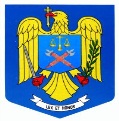                              DAMBOVITA                           COMISIA DE CONCURS               APROB                                                 Postarea pe InternetA N U N Ţîn atenţia candidaţilor care s-au înscris la concursul organizat, la data de 11.01.2024,  pentru ocuparea funcţiei de Şef grupa din cadrul Serviciului Acțiuni Speciale, poziția nr. 197 din statul de organizare al unităţii, cu recrutare din sursă internăLista candidaţilor care îndeplinesc/nu îndeplinesc condiţiile de participare la concurs din punct de vedere al documentelor care constituie dosarul de candidat:PRESEDINTELE COMISIEI DE CONCURS                                                                                                               SECRETARUL COMISIEI        p. ŞEF AL INSPECTORATULUI   Comisar şef de poliţie   Nr. crt.ID candidatObservații1.104896CANDIDATURA VALIDATA